ПРЕДСТАВЛЕНИЕот 30 ноября 2015 года                                                                                                            № 13В соответствии с пунктом 5.2 раздела I Порядка осуществления внутреннего муниципального финансового контроля в Белоярском районе, городском и сельских поселениях в границах Белоярского района, утвержденного постановлением администрации Белоярского района от 21 января 2014 года № 37 «Об утверждении Порядка осуществления внутреннего муниципального финансового контроля в Белоярском районе, городском и сельских поселениях в границах Белоярского района», пунктом 16 плана контрольной деятельности отдела внутреннего муниципального финансового контроля Комитета по финансам и налоговой политике администрации Белоярского района на 2015 год, утвержденного распоряжением Комитета по финансам и налоговой политике администрации Белоярского района от 25 декабря 2014 года № 19-р «Об утверждении плана контрольной деятельности отдела внутреннего муниципального финансового контроля Комитета по финансам и налоговой политике администрации Белоярского района на 2015 год» проведена проверка соблюдения законодательства Российской Федерации и иных нормативных правовых актов Российской Федерации о размещении заказов на поставки товаров, выполнение работ, оказание услуг для муниципальных нужд в муниципальном бюджетном учреждении физической культуры и спорта Белоярского района «Спортивный центр «Сорум» (далее – МБУ «Спортивный центр «Сорум»), по результатам которого, выявлены следующие нарушения:1. В план-график на 2013 год не внесена информация о закупке бумаги для офисной техники формата А4 размером 210х297 мм с начальной максимальной ценой контракта 57000,00 рублей.Согласно пункту 2 порядка размещения на официальном сайте Российской Федерации в информационно-телекоммуникационной сети Интернет для размещения информации о размещении заказов на поставки товаров, выполнение работ, оказание услуг (далее – официальный сайт) планов-графиков размещения заказов на поставки товаров, выполнение работ, оказание услуг для нужд заказчиков, утвержденного приказом Минэкономразвития России и Федерального казначейства от 27 декабря 2011 года             № 761/20н, план-график должен содержать перечень товаров, работ, услуг на один календарный год, выполнение которых осуществляется путем проведения открытого конкурса, открытого аукциона в электронной форме, запроса котировок или путем размещения заказа у единственного поставщика (исполнителя, подрядчика), за исключением случаев, перечисленных в пунктах 6, 8 - 14, 14.1, 22, 32, 33 части 2 статьи 55 Федерального закона от 21 июля 2005 года № 94-ФЗ «О размещении заказов на поставки товаров, выполнение работ, оказание услуг для государственных и муниципальных нужд» (далее – Закон № 94-ФЗ).Данное нарушение Закона № 94-ФЗ имеет признаки административного правонарушения, предусмотренного частью 1.4 статьи 7.30 Кодекса Российской Федерации об административных правонарушениях от 30 декабря 2001 года № 195-ФЗ (далее – КоАП), что влечет наложение административного штрафа на должностных лиц в размере пятнадцати тысяч рублей, на юридических лиц в размере пятидесяти тысяч рублей. Извещение о проведении запроса котировок № 0187300008513000465 о закупке бумаги для офисной техники формата А4 размером 210х297 мм с начальной максимальной ценой контракта 57000,00 рублей, опубликовано на официальном сайте 21 ноября 2013 года.Согласно статьи 4.5 КоАП постановление по делу об административном правонарушении за нарушение законодательства о размещении заказов на поставки товаров, выполнение работ, оказание услуг для государственных и муниципальных нужд не может быть вынесено по истечении одного года со дня совершения административного правонарушения. Таким образом, в отношении такого нарушения, на которое распространяется статья 4.5 КоАП, в результате истечения сроков давности привлечения к административной ответственности, производство по делу об административном правонарушении, совершенном по истечении одного года со дня совершения административного правонарушения, не может быть начато (п.6 ч.1 ст.24.5 КоАП).2. В план-график на 2013 год не внесена информация о закупке услуг по проведению санитарно-эпидемиологических экспертиз, обследований, исследований, испытаний, а так же токсилогических, гигиенических и иных видов оценок и экспертиз с выдачей соответствующего заключения  на сумму 306925,45 рублей.Согласно пункту 2 порядка размещения на официальном сайте планов-графиков размещения заказов на поставки товаров, выполнение работ, оказание услуг для нужд заказчиков, утвержденного приказом Минэкономразвития России и Федерального казначейства от 27 декабря 2011 года № 761/20н, план-график должен содержать перечень товаров, работ, услуг на один календарный год, выполнение которых осуществляется путем проведения открытого конкурса, открытого аукциона в электронной форме, запроса котировок или путем размещения заказа у единственного поставщика (исполнителя, подрядчика), за исключением случаев, перечисленных в пунктах 6, 8 - 14, 14.1, 22, 32, 33 части 2 статьи 55 Закона № 94-ФЗ.Данное нарушение Закона № 94-ФЗ имеет признаки административного правонарушения, предусмотренного частью 1.4 статьи 7.30 КоАП, что влечет наложение административного штрафа на должностных лиц в размере пятнадцати тысяч рублей, на юридических лиц в размере пятидесяти тысяч рублей. Информация о размещенном заказе, с реестровым № 0387300123013000007 о закупке услуг по проведению санитарно-эпидемиологических экспертиз, обследований, исследований, испытаний, а так же токсилогических, гигиенических и иных видов оценок и экспертиз с выдачей соответствующего заключения  на сумму 306925,45 рублей, опубликована на официальном сайте 30 декабря 2013 года.Согласно статьи 4.5 КоАП постановление по делу об административном правонарушении за нарушение законодательства о размещении заказов на поставки товаров, выполнение работ, оказание услуг для государственных и муниципальных нужд не может быть вынесено по истечении одного года со дня совершения административного правонарушения. Таким образом, в отношении такого нарушения, на которое распространяется статья 4.5 КоАП, в результате истечения сроков давности привлечения к административной ответственности, производство по делу об административном правонарушении, совершенном по истечении одного года со дня совершения административного правонарушения, не может быть начато (п.6 ч.1 ст.24.5 КоАП).3. При заключении договора № 25 от 30 декабря 2013 года с ФБУЗ «Центр гигиены и эпидемиологии в ХМАО-Югре», на оказание услуг по проведению санитарно-эпидемиологических экспертиз на сумму 306925,45 рублей, не верно выбран случай размещения заказа у единственного поставщика.Согласно сведениям с реестровым № 0387300123013000007 поданным 30 декабря 2013 года о гражданско-правовом договоре, заключенном по итогам размещения заказа у единственного поставщика, случай размещения заказа у единственного поставщика выбран в соответствии с частью 1 пункта 2 статьи 55 Закона № 94-ФЗ, однако в соответствии с Федеральным законом от 17 августа 1995 года № 147-ФЗ «О естественных монополиях», деятельность ФБУЗ «Центр гигиены и эпидемиологии в ХМАО-Югре» не относится к сферам деятельности субъектов естественных монополий.Данное нарушение Закона № 94-ФЗ имеет признаки административного правонарушения, предусмотренного частью 1 статьи 7.29 КоАП, что влечет наложение административного штрафа на должностных лиц в размере тридцати тысяч рублей. Информация о размещенном заказе, с реестровым № 0387300123013000007 на оказание услуг по проведению санитарно-эпидемиологических экспертиз на сумму 306925,45 рублей, опубликована на официальном сайте 30 декабря 2013 года.Согласно статьи 4.5 КоАП постановление по делу об административном правонарушении за нарушение законодательства о размещении заказов на поставки товаров, выполнение работ, оказание услуг для государственных и муниципальных нужд не может быть вынесено по истечении одного года со дня совершения административного правонарушения. Таким образом, в отношении такого нарушения, на которое распространяется статья 4.5 КоАП, в результате истечения сроков давности привлечения к административной ответственности, производство по делу об административном правонарушении, совершенном по истечении одного года со дня совершения административного правонарушения, не может быть начато (п.6 ч.1 ст.24.5 КоАП).4. Осуществлена переплата суммы договора № 253 от 25 марта 2013 года, заключенного с ФБУЗ «Центр гигиены и эпидемиологии в ХМАО-Югре». Согласно условиям договора, сумма обязательств сторон составляет 79925,29 рублей, фактически оплачено МБУ «Спортивный центр «Сорум» 104138,40 рублей, фактически услуги оказаны на сумму 104138,40 рублей.Согласно распоряжению Комитета по делам молодежи, физической культуре и спорту администрации Белоярского района от 22 марта 2013 года № 52-р «О заключении договора на оказание услуг по проведению санитарно-эпидемиологической экспертизы», договор № 253 от 25 марта 2013 года заключен в соответствии с пунктом 14 части 2 статьи 55 Закона № 94-ФЗ. Данная норма Закона № 94-ФЗ позволяет заключение договора с единственным поставщиком на сумму до 100000,00 рублей в квартал по одноименным товарам, работам, услугам.Данное нарушение Закона № 94-ФЗ имеет признаки административного правонарушения, предусмотренного частью 2 статьи 7.32 КоАП, что влечет наложение административного штрафа на должностных лиц в размере двадцати тысяч рублей. Исполнение обязательств МБУ «Спортивный центр «Сорум» по договору № 253 от 25 марта 2013 года, заключенного с ФБУЗ «Центр гигиены и эпидемиологии в ХМАО-Югре» осуществлено 19 июля 2013 года.Согласно статьи 4.5 КоАП постановление по делу об административном правонарушении за нарушение законодательства о размещении заказов на поставки товаров, выполнение работ, оказание услуг для государственных и муниципальных нужд не может быть вынесено по истечении одного года со дня совершения административного правонарушения. Таким образом, в отношении такого нарушения, на которое распространяется статья 4.5 КоАП, в результате истечения сроков давности привлечения к административной ответственности, производство по делу об административном правонарушении, совершенном по истечении одного года со дня совершения административного правонарушения, не может быть начато (п.6 ч.1 ст.24.5 КоАП).С учетом изложенного и на основании пункта 7 раздела III Порядка осуществления внутреннего муниципального финансового контроля в Белоярском районе, городском и сельских поселениях в границах Белоярского района, утвержденного постановлением администрации Белоярского района от 21 января 2014 года № 37 «Об утверждении Порядка осуществления внутреннего муниципального финансового контроля в Белоярском районе, городском и сельских поселениях в границах Белоярского района», Комитету по делам молодежи, физической культуре и спорту администрации Белоярского района, предлагается следующее:- принять меры дисциплинарной ответственности к лицам ответственным за осуществление закупок товаров, работ, услуг, а так же оплату товаров, работ, услуг;- провести профилактическую беседу с лицами ответственными за осуществление закупок товаров, работ, услуг, в целях недопущения в дальнейшем аналогичных нарушений;- усилить ведомственный контроль в сфере закупок для обеспечения муниципальных нужд за подведомственными учреждениями;- осуществлять закупки товаров, работ, услуг в строгом соответствии с действующим законодательством Российской Федерации о контрактной системе в сфере закупок товаров, работ, услуг для обеспечения государственных и муниципальных нужд.О результатах рассмотрения настоящего представления и принятых мерах необходимо письменно проинформировать отдел внутреннего муниципального финансового контроля Комитета по финансам и налоговой политике администрации Белоярского района до 10 декабря 2015 года с приложением подтверждающих документов.Начальник отдела внутреннего муниципального финансового контроля                                                     Е.И. Янюшкина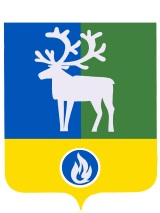 Белоярский район Ханты-Мансийский автономный округ – ЮграАДМИНИСТРАЦИЯ БЕЛОЯРСКОГО РАЙОНАКОМИТЕТ ПО ФИНАНСАМИ НАЛОГОВОЙ ПОЛИТИКЕПредседателю Комитета по делам молодежи, физической культуре и спорту администрации Белоярского районаА.В. МайбородаЦентральная ул., д. 9, г.Белоярский, Ханты-Мансийский автономный округ – Югра, Тюменская область, 628161Тел. 2-22-18, факс 2-30-21 Е-mail: finotd@beloyarsky.wsnet.rn ОКПО 05228831, ОГРН 1028601521541ИНН/КПП 8611003426/861101001Председателю Комитета по делам молодежи, физической культуре и спорту администрации Белоярского районаА.В. Майбородаот ______________2015 года №______на № _______ от ____________________Председателю Комитета по делам молодежи, физической культуре и спорту администрации Белоярского районаА.В. Майборода